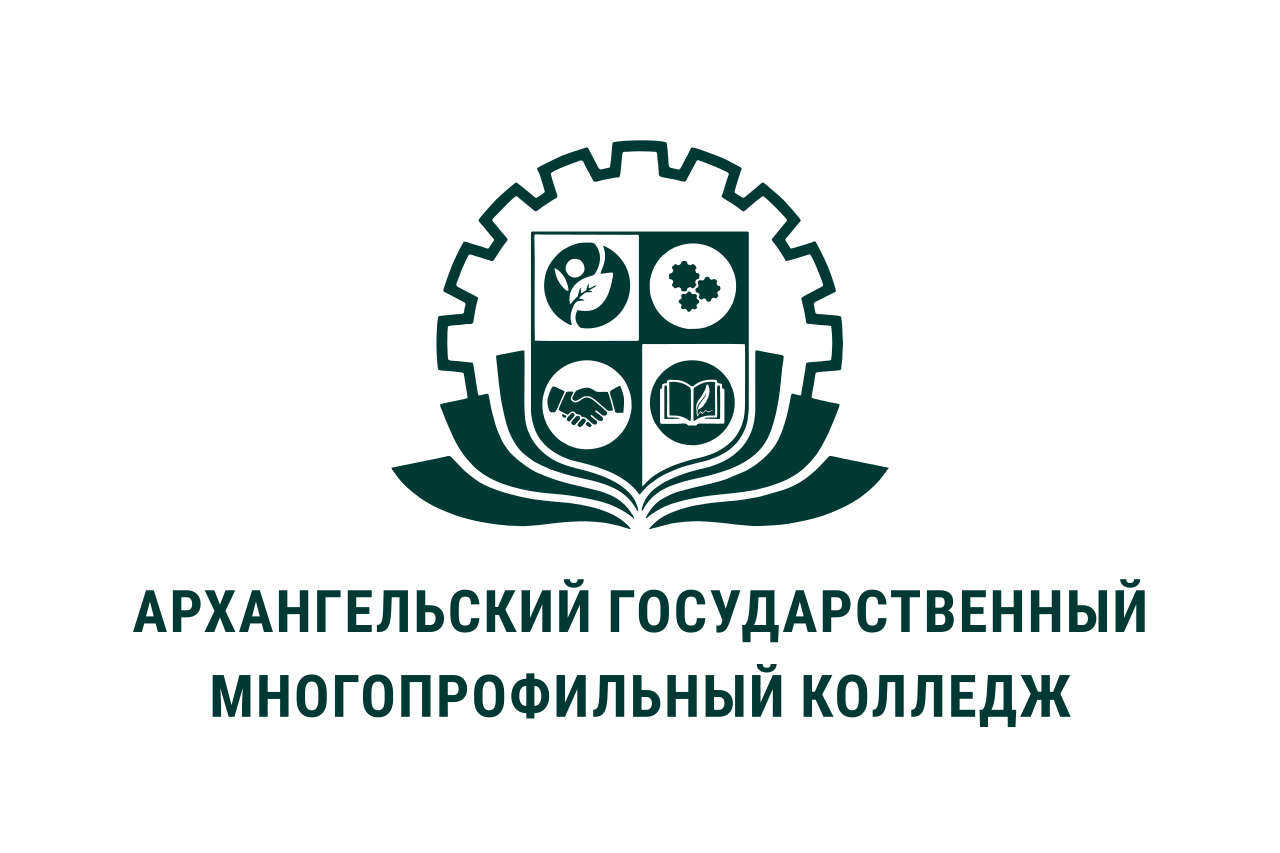 МИНИСТЕРСТВО ОБРАЗОВАНИЯ АРХАНГЕЛЬСКОЙ ОБЛАСТИгосударственное бюджетное профессиональное образовательное учреждение Архангельской области «Архангельский государственный многопрофильный колледж»Модуль 5. Технология и методика работы социального педагога с семьейПРАКТИЧЕСКОЕ ЗАНЯТИЕ № 5.1 «ИЗУЧЕНИЕ СОВРЕМЕННЫХ ТЕХНОЛОГИЙ РАБОТЫ С СЕМЬЕЙ»Цель занятия: изучить инновационные технологии в деятельности социального педагога с семьей и детьми.Этапы проведения занятия 1. Ознакомьтесь с теоретическим материалом по теме занятия.Что такое инновация? Инновация (нововведение) - создавать новое.Технология происходит от греческого слова «мастерство, искусство» и «закон, наука» - это наука о мастерстве. Ядро любой технологии: это – цель - средства - правила их использования – результат.Педагогическая технология - это целостный научно - обоснованный проект определённой педагогической системы от её теоретического замысла до реализации в образовательной практике. Педагогическая технология отражает процессуальную сторону обучения и воспитания, охватывает цели, содержание, формы, методы, средства, результаты и условия их организации.В условиях новой работы можно применять в образовательной деятельности современные педагогические технологии:1. Гуманно - личностную технологию:Применение данной технологии раскрывается через следующие методы:- гуманизм: искусство любви к детям, детское счастье, свобода выбора, радость познания;- индивидуальный подход: изучение личности, развитие способностей, углубление в себя, педагогика успеха;- мастерство общения: закон взаимности, гласность, уважение личности ребенка в вопросе самовыражения;- резервы семейной педагогики, родительские субботы;- учебная деятельность: контроль за посещением учебных занятий, реализовать право ребенка на получение образование независимо от его социального статуса, состояния здоровья, обстановки в семье;2. Технологии использования Интернета в учебно-воспитательном процессе, технологию социального консультирования и посредничества:Использование возможностей сайта школы с целью повышения правовой ипедагогической культуры родителей, а также в качестве инструмента социального консультирования детей по различным вопросам. Также следует активно использовать Интернет для собственного саморазвития как специалиста и повышения уровня своих профессиональных знаний и умений через участие в сетевых конкурсах, видеоконференциях и вебинарах.3. Тестовые технологии:-во-первых, обеспечивают объективность контроля, исключают субъективный фактор (за одну и ту же работу ученики получают разные оценки).-во-вторых – легко обрабатываются результаты (проверять гораздо легче), экономится время.-в-третьих – развивается логическое мышление учащихся, внимательность. сочетании с различными видами проверки, используются компьютерные тестовые задания, которые является весьма эффективным инструментом, стимулирующим подготовку учащихся к каждому уроку и повышающим мотивацию к изучаемому предмету.4.Технология проектной деятельности. Проект – форма организации совместной деятельности людей. Это специально организованный педагогом и самостоятельно выполняемый учащимися комплекс действий, завершающихся созданием творческого продукта. То есть ученик учится: ставить цель, в соответствии со своими потребностями; намечать план своей деятельности; подбирать необходимые средства для реализации своей цели; осуществлять определенную деятельность по плану; Проектная деятельность, которой уделяется внимание на внеурочных занятиях, очень важна для формирования умения вести исследовательскую работу и дальнейшего постижения основ научно – исследовательской деятельности. Дети охотно включаются в самостоятельный поиск новой информации, представление своих проектов. Они не просто учатся воспроизводить увиденное или прочитанное, но и учатся рассуждать, делать выводы, обосновывать своё мнение.5. Технологию социальной адаптации.Взаимодействие социально-психологической службы школы с родителями и детьми, в котором каждый участник образовательного процесса является равноправным партнёрам, с целью сохранения, восстановления и поддержания социального статуса семьи и ребенка. Для реализации данной технологии социально-психологическая служба проводит раннюю профилактику и коррекцию детско-родительских отношений, а также привлекает административные ресурсы системы профилактики для защиты прав и свобод ребенка или его семьи. В данном случае к административным ресурсам можно отнести: заседания школьного Совета профилактики, взаимодействие со школьным инспектором по делам несовершеннолетних, Комиссия по делам несовершеннолетних.2. Разработайте сценарий проведения круглого стола с родителями на определенную тему (выбор темы – самостоятельно).